بسمه تعالی                                                                                                                                فرم 3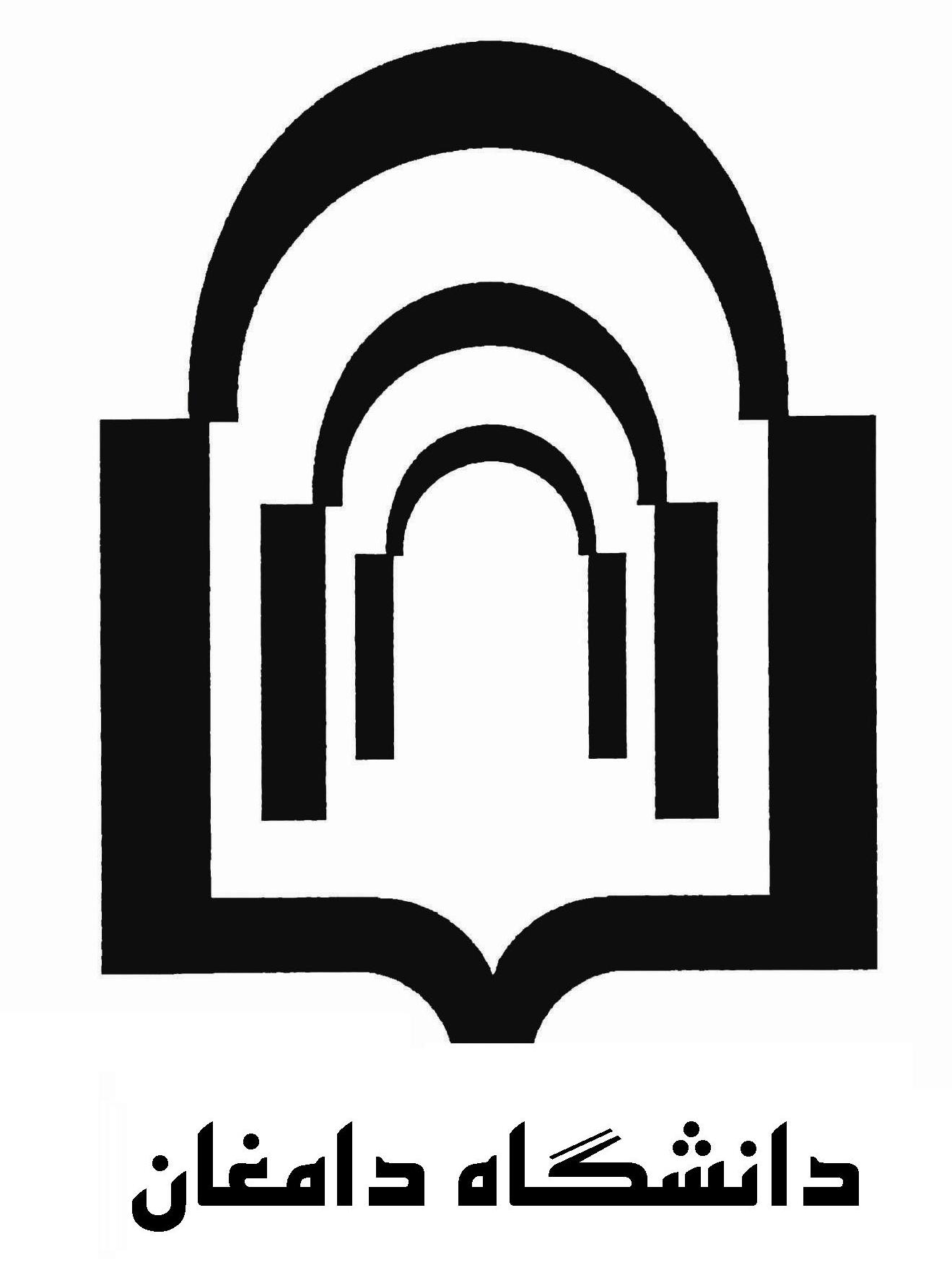 «برنامه تحقيق فرصت مطالعاتي»بر اساس آئين نامه فرصت مطالعاتي، داوطلب استفاده از فرصت مطالعاتي بايستي برنامه مورد مطالعه با طرح تحقيق و فعاليتهاي علمي (عنوان، هدف، سوابق، روش انجام كار، زمان بندي ارائه گزارشات و محورهاي اصلي هر گزارش، زمان تحويل نتيجه مورد جستجو و ...) خود در دوران استفاده از فرصت مطالعاتي را بدقت تعيين و در اختيار دانشگاه متبوع قرار دهد.پرسشنامه زير جهت درج اطلاعات مربوط به برنامه تحقيق تنظيم گرديده كه پس از تكميل توسط متقاضي و تأیید شورای پژوهشی دانشگاه به همراه سایر مدارک به هیات ممیزه محترم دانشگاه ارسال خواهد شد. تقاضاي فرصت مطالعاتي فاقد طرح پژوهشي مورد تأیید دانشگاه قرار نخواهد گرفت. __________________________________________________________________عنوان طرح مورد تحقيق در فرصت مطالعاتيالف: عنوان به فارسيب: عنوان به يكي از زبانهاي خارجي:__________________________________________________________________خلاصه طرح، هدف از اجرا و دلايل ضرورت انجام طرح (حداكثر 100 كلمه) __________________________________________________________________1سابقه علمي و فهرست منابع:الف: سابقه علمي تحقيق انجام شده با ذكر مأخذ بويژه در ايرانب: منابع و مأخذ علمي كه در اجراي اين تحقيق مورد استفاده قرار خواهد گرفت._________________________________________________________________پيش بيني زمان لازم براي اجراي كامل تحقيق: _________________________________________________________________دلايل خود را در رابطه با انتخاب محل فرصت مطالعاتي با توجه به نوع تحقيق براي فرصت مطالعاتي به روشني بيان نمائيد:__________________________________________________________________نظر شوراي پژوهشي دانشگاه:2